CHIRURGISCHE ANATOMIE EN FYSIOLOGIE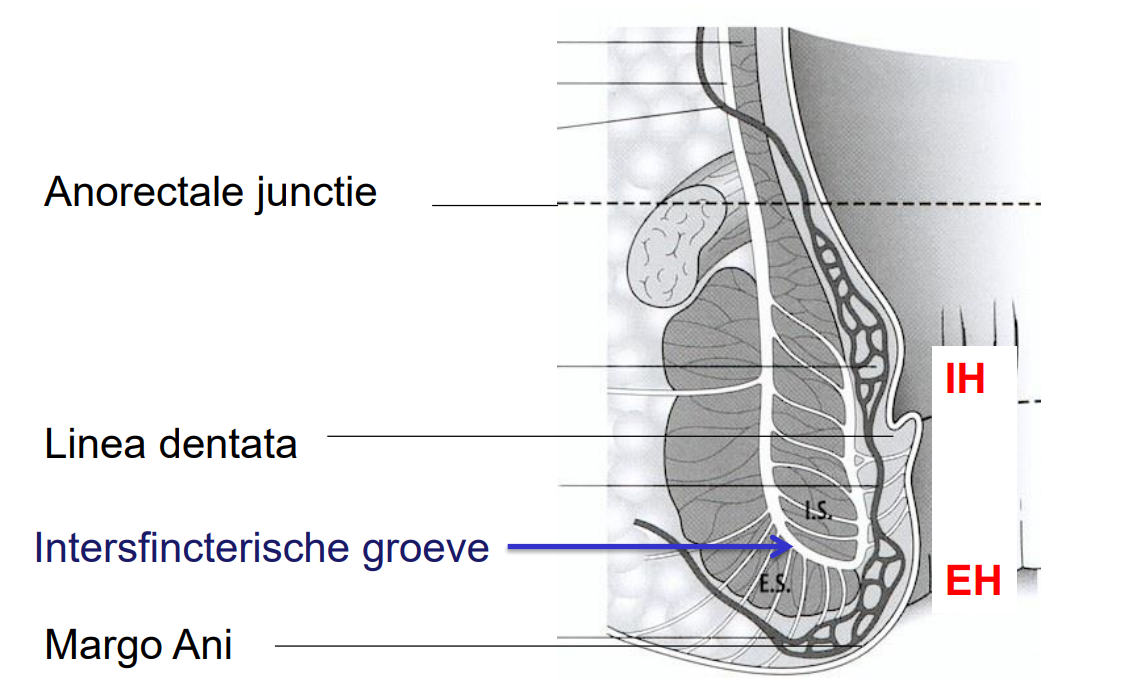 Anaal kanaal: margo ani  anorectale junctieThv linea dentata: hier ontstaan anale crypten waarin kleine kliertjes uitmonden (submucosale of intersfincterische kliertjes)Spieren:IAS:Gladde spierAutonoom bezenuwdBepaalt de anale rustdrukEASGestreepte spierSomatisch bezenuwd (n. pudendus)Bepaalt anorectale hoek en de knijpkrachtVeneuze drainage: via portale en cava-systeemLymfe: inguïnale klierenPROCTOLOGISCHE AANDOENINGENProctologisch consultanamnese primair symptoom: pijnbegeleidend symptoom: koortssecundair symptoom: dysurie, urinaire retentieklinisch onderzoek  inspectie ppa anuscopie / rectoscopie (± biopsie) onderzoek onder sfincterblock , narcose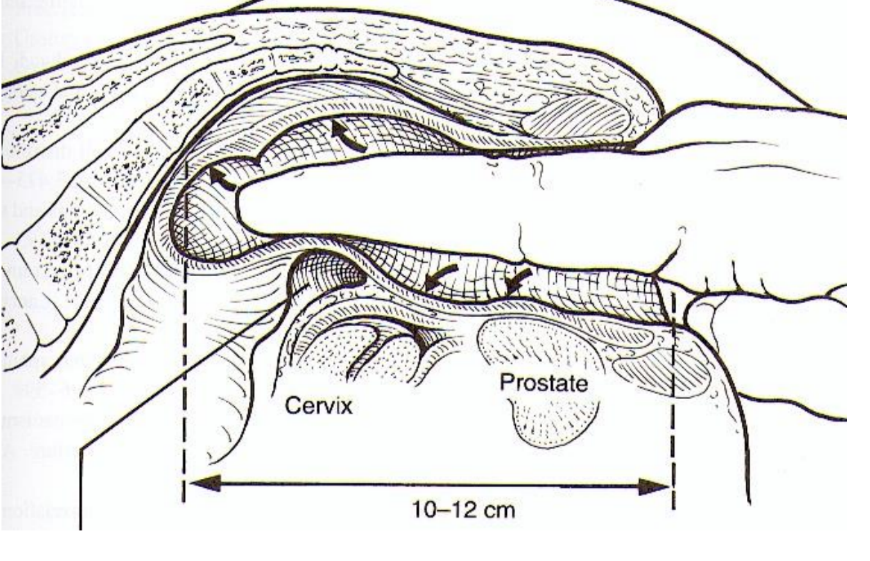 Hemorroïdaal lijden“anal cushions” (= haemorrhoiden): Interne haemorrhoiden: normale structuren die zich bevinden in het anale kanaal boven de linea dentata en de anorectale overgang. Lopen circulair maar presenteren zich als 3 pijlers:functie: afsluiten anaal kanaalBepaalt 15% van de anale rustdrukbestaan uit: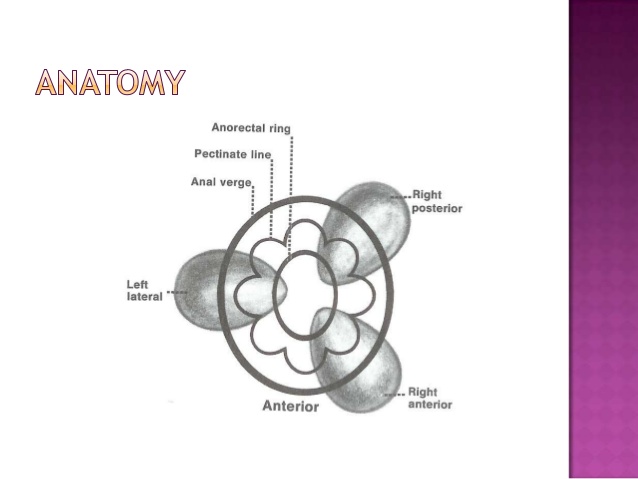 MucosaSubmucosaal fibro elastische vezelsGladde spiervezelsArterioveneuze plexus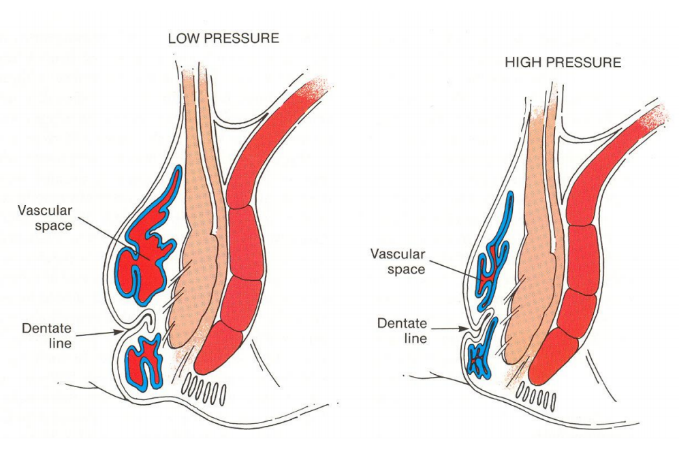 In rust: vullen zich met bloedHoge druk: de kussentjes persen zich leegExterne haemorrhoiden: tweede hemorroïdale plexus bekleed met anodermPathologie van de externe hemorroïdenVeneuze stase  oedeem en tromboseKliniek: harde en pijnlijke externe knobbel (+ oedeem)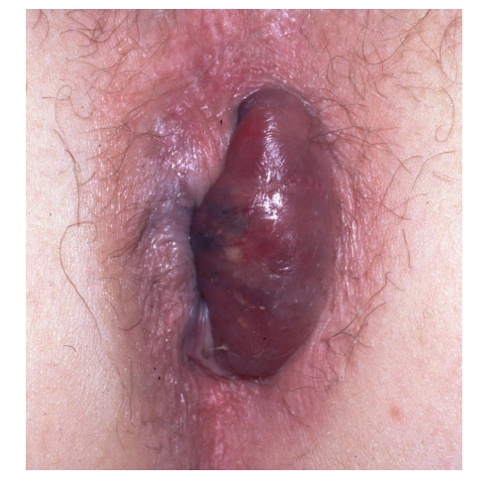 Behandeling: Heelkunde: excisie extern hemorroïdaal complexConservatief: antiflogistica + afwachten! kans dat er een residuele skin tag (mariske) overblijft na regressie van oedeem en zwelling  anale pruritus (jeuk)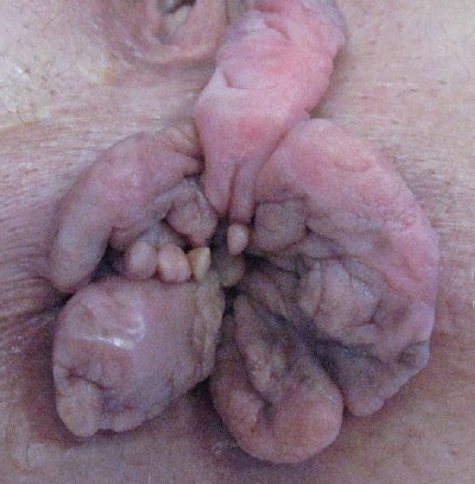 DD: Anale Crohn (marisken): 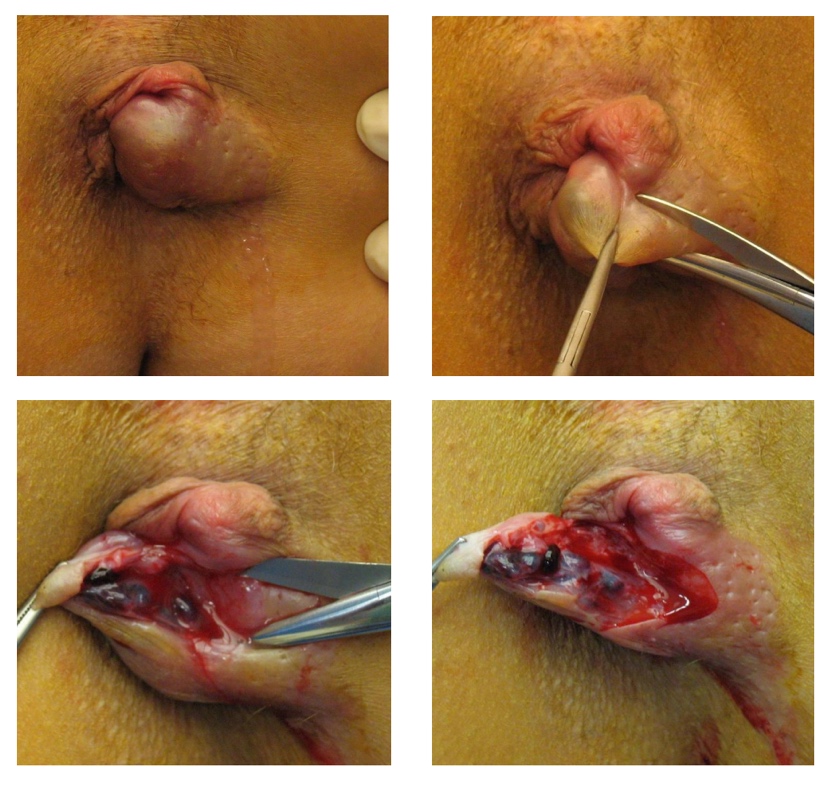 Pathologie van de interne hemorroïdenSymptomen:Intermittent bloedverlies: RBPAGeeft jeuk“drukkend gevoel”Prolaps: spontaan of bij defaecatieAls er pijn is , is dit een verwikkeling: trombose! (geeft pijnlijke zwelling en oedeem)GradatieDD:Mucosale prolaps: anterieur/circulair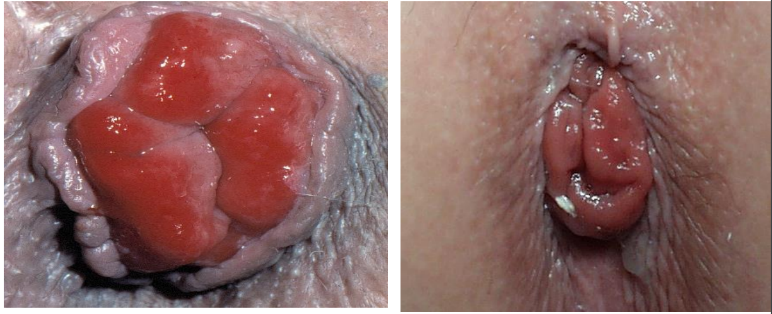 Total rectumprolaps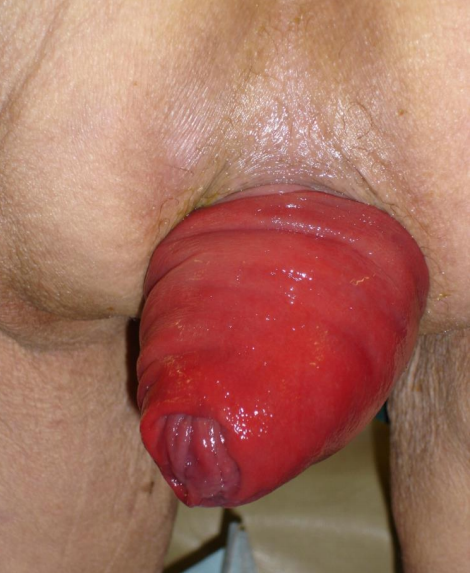 Gemengd hemorroïdaal lijden: extern hemorroïdaal lijden + intern hemorroïdaal lijden graad 2-3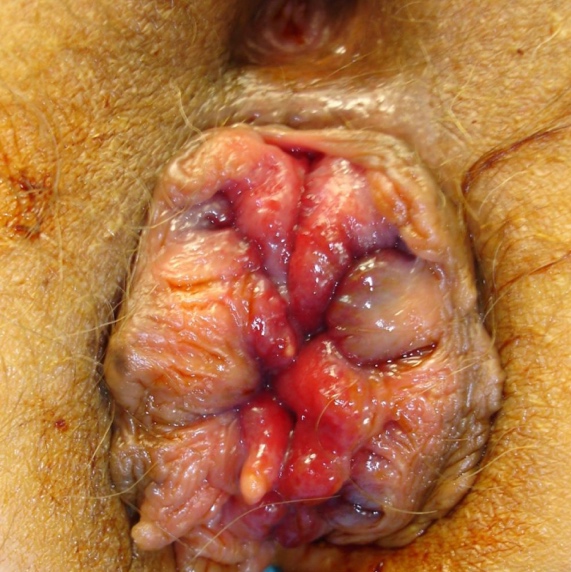 ! Bij patiënten met verminderde sfincterdruk kunnen de interne hemorroïden erg opzetten en zo de continentie behouden  als je de hemorroïden gaat wegnemen kan er incontinentie ontstaan/verergerenBehandelingConservatief:DieetDaflonBarron ligatuur: een rubberen band aanleggen met een proctoscoop, net boven de intern hemorroïdale plexus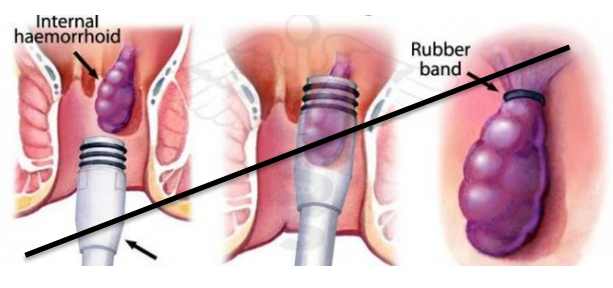 Chirurgie:Hemorrhoidectomie:Milligan & Morgan radicale hemorrhoidectomie (de ontstane wonden worden opengelaten voor secundaire heling)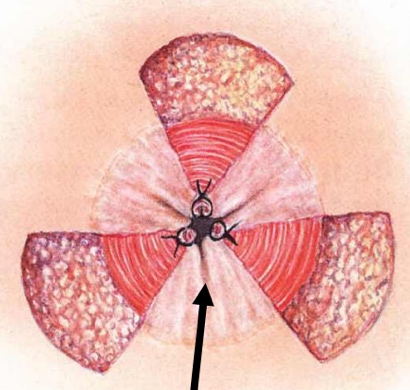 Ferguson radicale hemorrhoidectomie (de ontstane wonden worden partieel gesloten)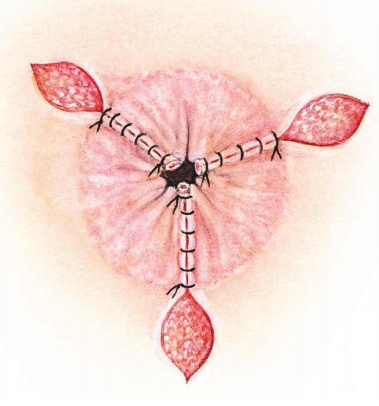 Postoperatief:Pijn:Secundaire faecale impactieSecundaire urine retentieBloedingSoilingVertraagde wondheling (>6w)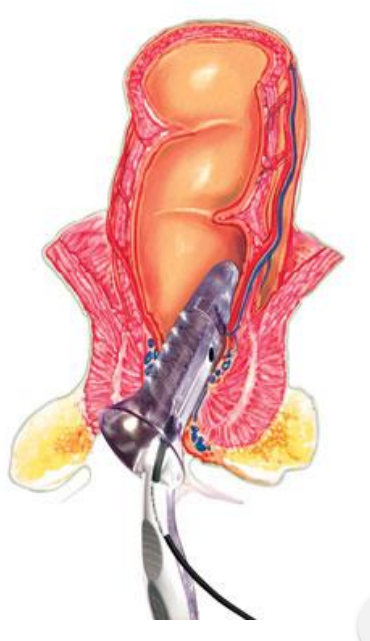 Stenose en fissuurNiet meer vaak uitgevoerdHAL:	 doppler guided hemorrhoidal artery ligationPPH :	 procedure for prolapse and hemorrhoids= Longo-procedure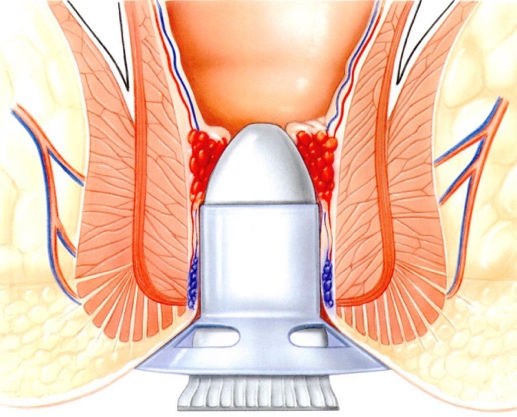 ANALE PIJNNa defaecatie:					anale fissuurContinue:		+ zwelling		anaal abces, fluctio hemorrhoidalis			+ koorts			anaal abces, intersfincterisch abcesAnale fissuur= split in het anoderm, meestal thv de posterieure midline (bij vrouwen soms anterieur 10%)Spontaan helen ↔ chronisch wordenPrimaire AF ↔ secundaire AF = laterale fissuur (Crohn, herpes, tumoren,..) (biopt nemen!)Symptomen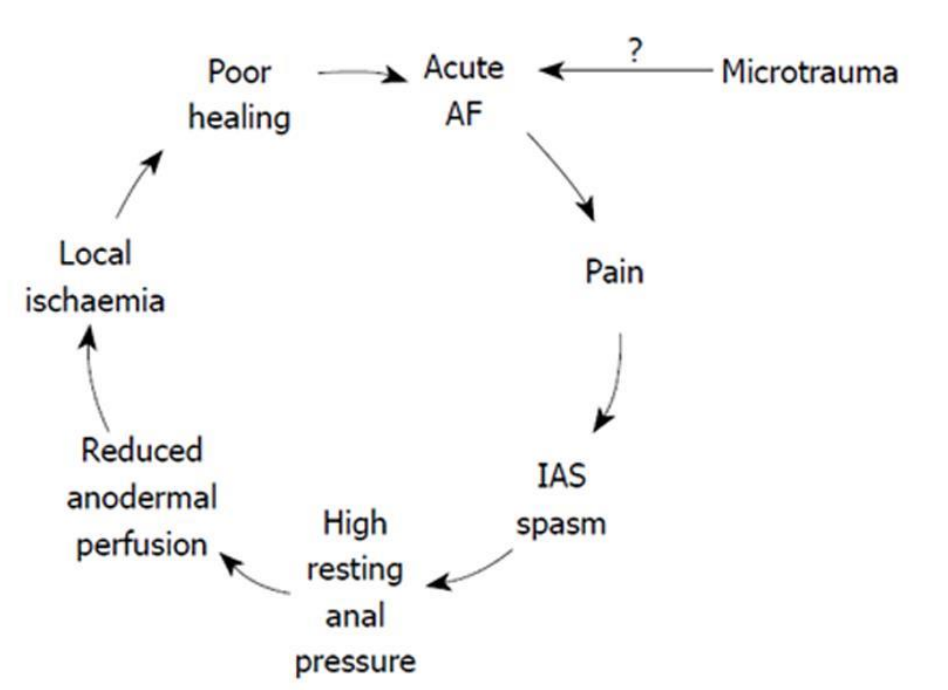 	Scherpe anale pijn	RBPA	JeukDiagnose	Inspectie: triadePosterior split distaal anodermSkin tagHypertrofe papilPpa: sfincterhypertonieBehandelingWordt bepaald door de aanwezigheid van sfincterhypertonie en lokale fibrose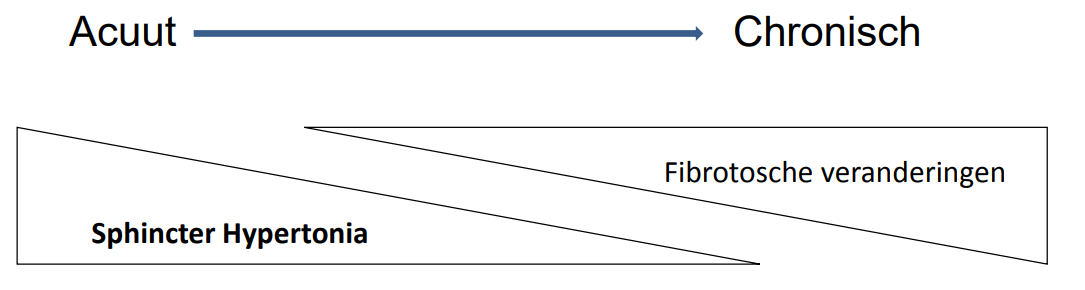 Doel van therapie: daling van de IA sfincter tonus  anodermale bloodflow gaat terug stijgen  betere genezingAcute anale fissuur:StoolsoftenerWarme zitbadenVezelpreparaat0,2% glycerinetrinitraat zalfNifedipine 0,2% zalfChronische anale fissuur:	Zonder fibrose: Botuline (Botox)	Met fibrose: resectie van hypertrofe papil en skintagAnaal abces en fistel= dezelfde aandoening maar een ander stadium : abces (acute fase)  residuele fistel (onvolledige heling)Primair 90% (=cryptoglandulair)Secundair:OntstaanOntstaan in de anale klieren = klieren in de intersfincterische ruimte die via een kanaaltje doorheen de interanale sfincter in de anale crypte thv de linea dentata draineren.mannen > vrouweninterindividuele variatieposterieur > anterieur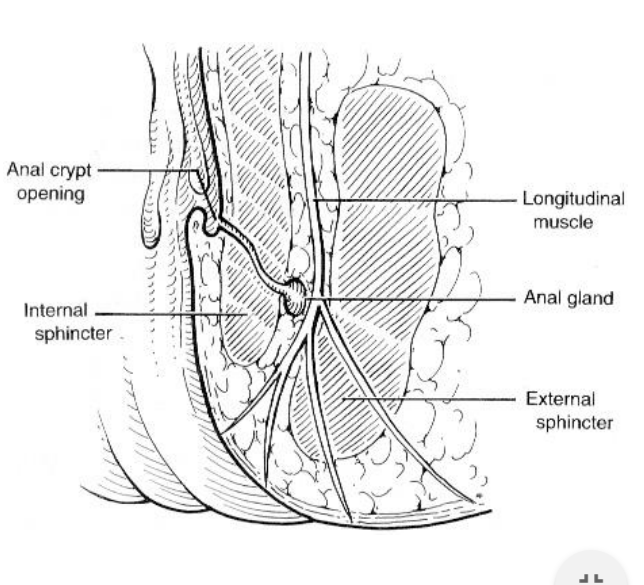 Abces = acute faseFistel = chronische faseAdequate drainage van het abces leidt in 40% van de gevallen tot een residuele fistelRecidief abces =Inadequate drainageOnderliggende fistelSecundairAnaal abces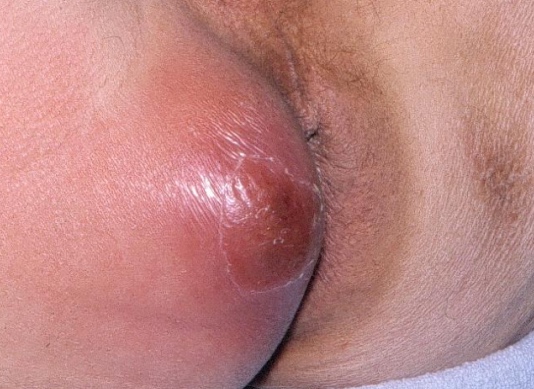 Typische kliniek:ZwellingPijnRoodheid, warmteKoortsEtterig verliesPerianaal abces / intersfincterisch abces / ischiorectaal abces / supralevator abces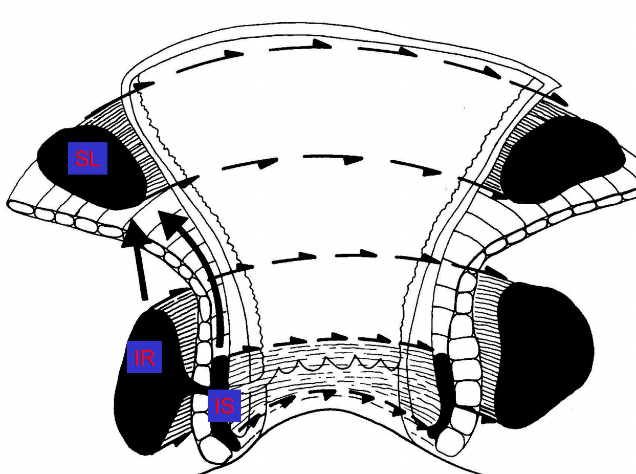 ! intersfincterisch abces: moeilijk klinisch te herkennen: 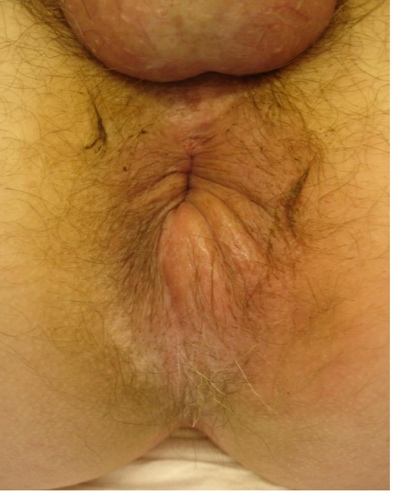 PijnGeen zwellingGeen fissuri aniVaak urinaire klachtenVaak koortsPpa te pijnlijk! diagnostic delayDD: prostatitisOnderzoek onder narcose uitvoerenBehandeling:Vroegtijdige incisie en drainageAB enkel bij residuele flegmone en gangreen van Fournier!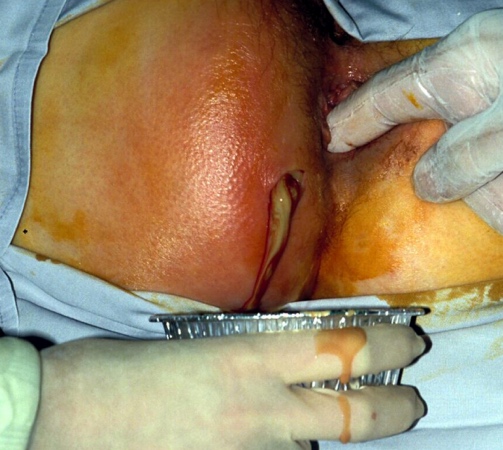 Chirurgische technieken:Drainage: radiaire incisiesAls er een fisteltraject is naar het anaal kanaal:FistulotomieDrainage van het traject met een tressPostoperatieve zorgenCave: urine retentie!Adequate pijnstilling (antiflogistica)Regelmatig mechanisch spoelenAB enkel bij residueel flegmoneFistels = niet helende wonde na abces drainage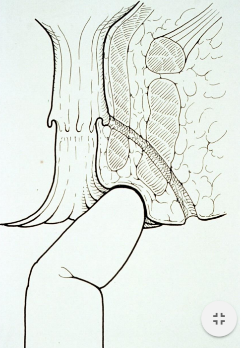 Intersfincterisch/ perianaal abces: oppervlakkige fistels  fistulotomieIschiorectaal abces: diepe fistel  fistel draineren met een tress of seton en de fistel in een tweede tijd behandelenClassificatieParks classificatie: volgens verloop tov EASDiagnoseNiet helende wonde na abcesdrainage of een snel recidief abcesKO: en kan induratie palperen en zo fisteltraject vermoedenRegel van Salmon-Goodsall: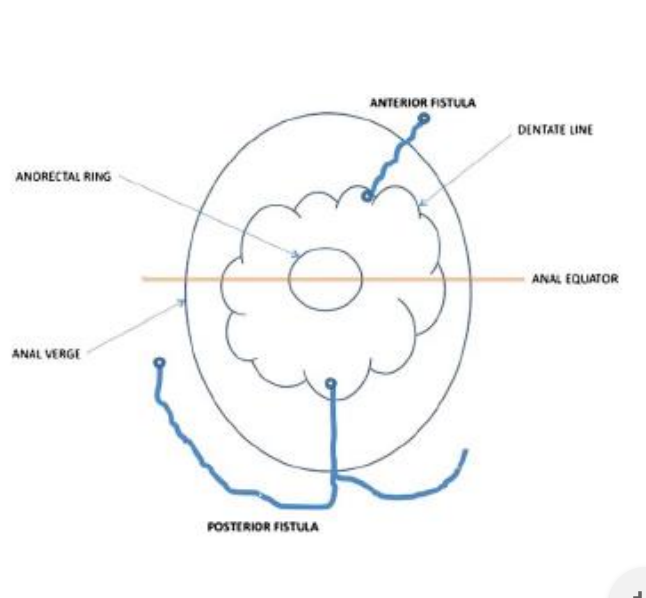 Anterieur gelegen fistels hebben een radiair trajectDorsaal gelegen fistels lopen curvillineair naar de posterieure midline om daar naar het anaal kanaal te lopenbijkomende beeldvorming	Wanneer?:Complexe cryptoglandulaire fistelsCrohn fistelsRecidiverende fistelsHoe?:EAUS (endo-anale ultrasound)MRI: meest accurate infoAnaal onderzoek onder narcoseBehandelingDoel:Definitieve eradicatie van de perianale sepsis en fistelBehoud van de faecale incontinentie! elke behandeling zal een functionele impact hebbenFistulotomie (=doorsnijden fistel traject):Lage fistelsNooit anterieur gelegen fistels bij de  vrouw!! (worden altijd als hoog beschouwd)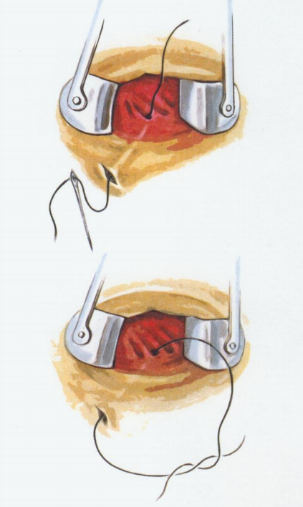 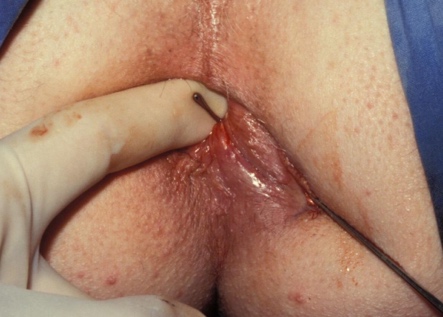 Andere technieken van ‘hoge transsfincterische fistels’:Drainage sepsis en drainage fistel: loose seton, tressElectiefFistulectomie en advancement flap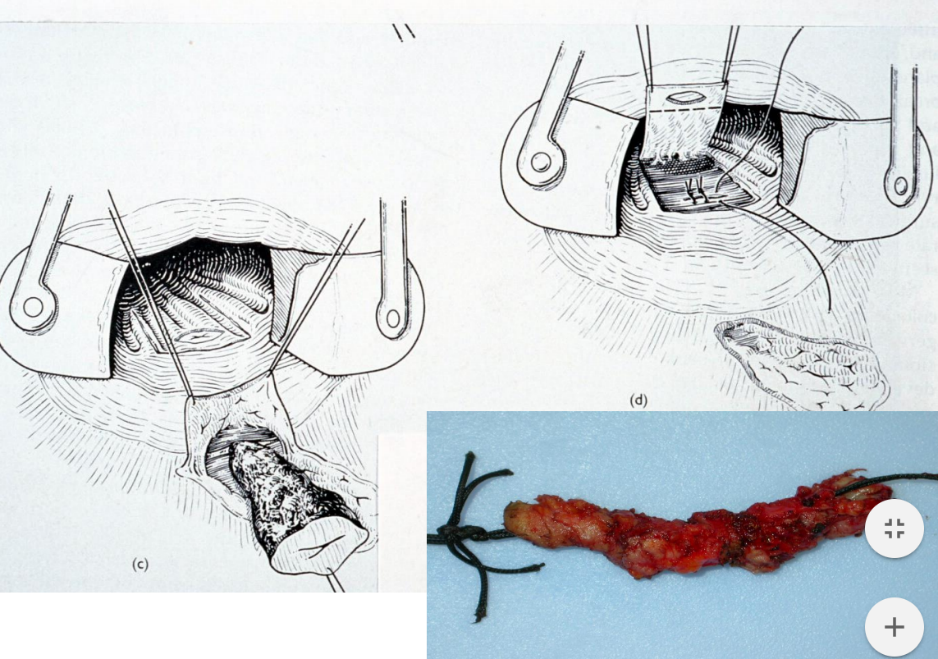 Plug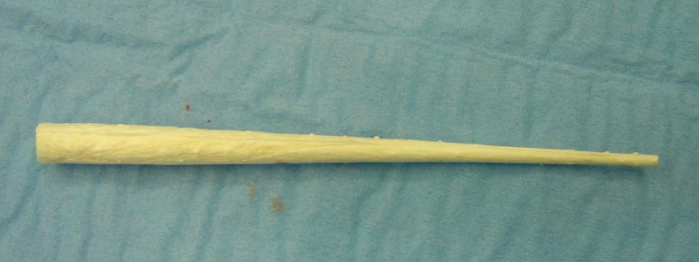 LIFT procedure (= ligatie van het intersfincterische fisteltraject)SACROCOCCYGEALE CYSTE, ABCES EN FISTEL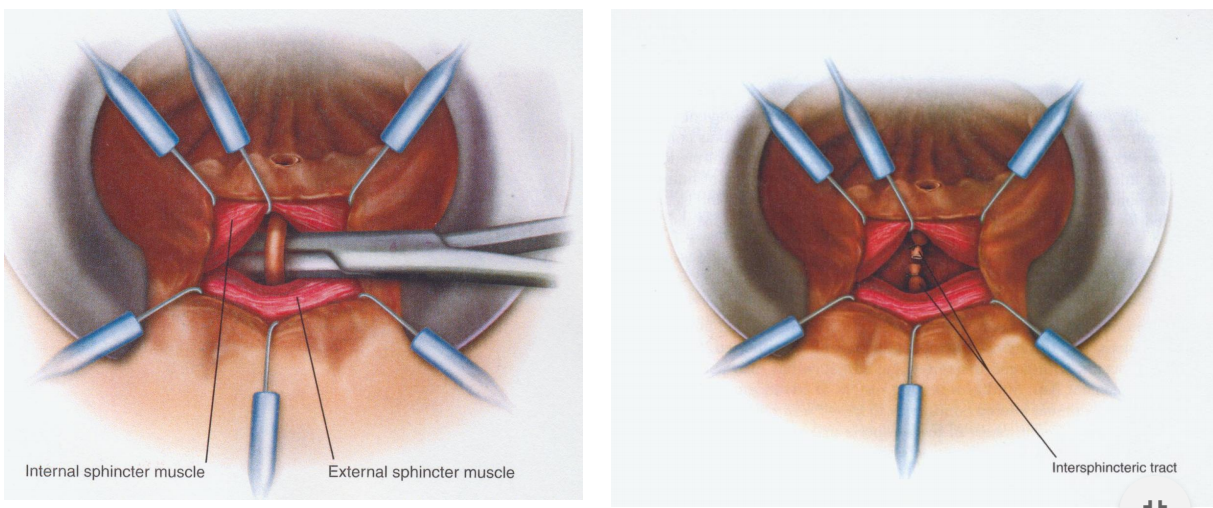 = pilonidale sinusVerworven aandoening<80% : 20-30j (vooral sterk behaarde mannen die veel zitten)Oorzaak : ingroei/trauma van haren in de intergluteale plooi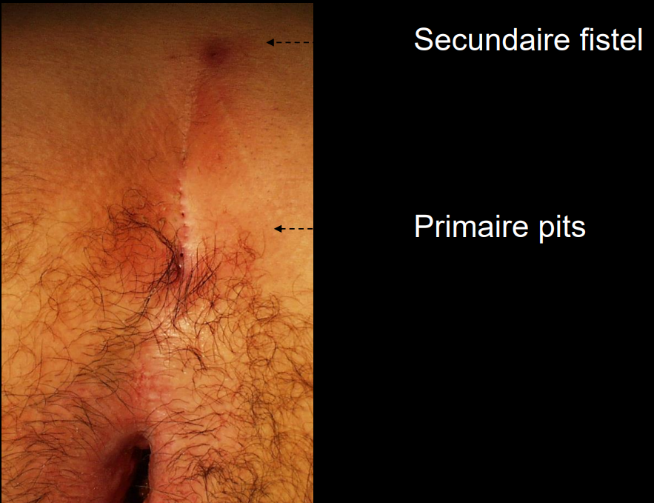 Pathologie: surinfectie van de cutane openingen met abces en sinusvormingSymptomen:Pijn tgv abces of chronische recidiverende sinus over de coccyxFistels (met/zonder bloederige of etter afscheiding)Secundaire trajecten naast de middellijnJonge, obese, sterk behaarde manBehandeling:Abces		drainageChronische zwelling, lokale fistel vormingExcisie cyste:	heling per secundam (vaak 		langdurig)		Lokale verschuivingsplastiek (vb. Limberg)ANALE CROHN10-20%Soms eerste of enige locatieBij recidief abcessen/fistels en actieve ontsteking van het anaal kanaal en rectum  denken aan Crohn!Behandeling:Drainage van abcessenSetons plaatsen zo nodigGANGREEN VAN FOURNIERSynergetische ( = aerobe + anaerobe) necrotiserende fasciitis in de perirectale, perianale en genitale regio met trombosen  gangreen van de weefsels en huidbij immuungecompromitteerde pt: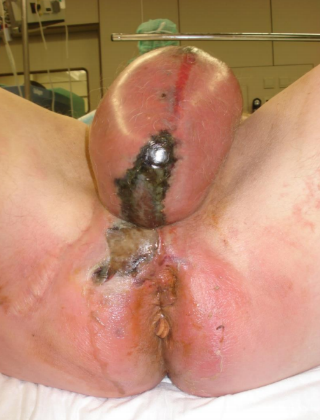 DiabetesCirrose, nierinsuffOnderliggend oncologisch lijdenAB!! 
Diagnose:KlinischCT/MRI anaal kanaal indien nodig om ‘occulte’ abcessen op te sporenIndicatie:Recidief abcesVermoeden supralevatorisch abcesBehandeling:	Radicaal debridement: breedspectrumAB IB + breed, radicaal debridement + derivatieve colostomie	Tetanus vaccinatieHIDRADENITIS SUPPURATIVA= ziekte van Lange-Verneuil, acnea inversaChronische aandoening van de apocriene zweetklierenVanaf puberteit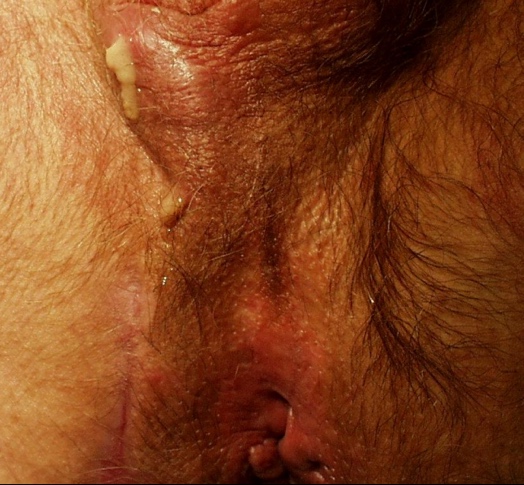 Risicofactoren: roken, obesitasOorzaak:Chronische acneiforme ontsteking van de zweetklieren thv de oksel, lies, perineum, bilplooien, inframammair  occlusieKliniek:Recidiverende abcessen Sinus-fistelvormingVerlittekeningDD: Crohn, venerische ziekteBehandeling:Conservatief: rookstop, drainage abcessen, ANBij recidief: radiale excisie met split thickness greffenCONDYLOMATA ACCUMINATAInfectie met HPV: intra-epitheliale goedaardige tumoren  squameus epithelioomType 6-11: anogenitale wrattenType 16-18: anogenitaal squameus carcinoomSymptomenwratachtige letsels thv de perianale en genitale regioBehandeling: lokaal antivirale of cytostatische zalf aanbrengenexcisiecoagulatie na biospies 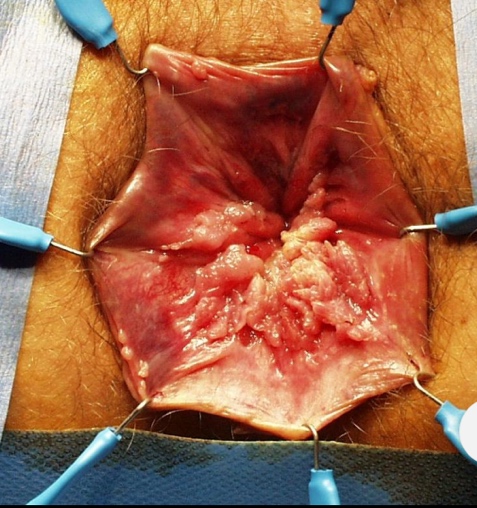 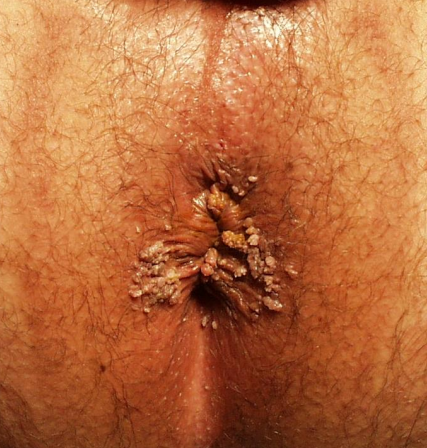 KWAADAARDIGE TUMOREN VAN HET ANAAL KANAALSpinocelullair epithelioma van het anaal kanaalIs zeldzaam maar wel de meest frequente tumor van het anaal kanaalPrecursoren: HPV intra-epitheliale letselsAtypisch pijnlijk en friabel letselKO:Induratie van de anale huid of juist in het anaal kanaal (met of zonder ulcus)Tekenen van HPV infectieMetastase naar inguïnale klierenDiagnose: anaal onderzoek (+/- biopsie)DD: andere anaal kanaal tumorenBehandeling:Niet chirurgisch: gecombineerde radio-chemotherapieExterne bestralingTumoren >5 cm: slechte prognoseLaattijdige morbiditeit: optreden rectovaginale fistel8 weken nadien wordt resultaat beoordeeld: volledige / partiële klinische responsHeelkunde: bij onvolledige respons, rest-tumor of tumorrecidiefBrede abdominoperineale rectumamputatie met lokale flapreconstructie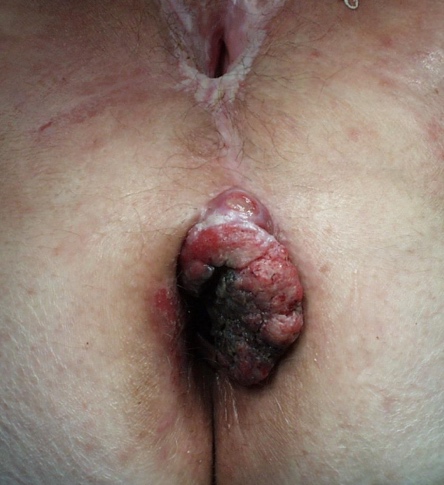 CONSTIPATIE: SLOW TRANSIT EN OBSTRUCTED DEFAECATION : dia’s d’hoore !Onderscheid maken tussen : ‘slow colon transit’ constipatie <> moeilijke ontlasting <> combinatieAnamnese en KOBijkomende ond:Transittijd dmv radio-opake pelletsRX colpocysto-defecografieOorzaken van anorectale constipatie (dyschezie, moeilijke ontlasting)	I colorectaal carcinoom of organische stenose/compressie altijd eerst uitsluitenDeficiënt anorectaal gevoel: DBM, lumbosacrale neuropathieën, psychogene factorenVergroot rectaal reservoirOnvoldoende relaxatie IAS: Hirschprung, megarectumOnvoldoende relaxatie EAS en m. puborectalisOnvoldoende diameter van het anaal kanaalOnvoldoende/inefficiënte perskrachtANORECTALE INCONTINENTIEErnst bepalen:SubjectiefPartieel: incontinentie voor flatus of vloeistof Volledig: incontinentie voor vaste stoelgangObjectiefRectale infusietestBallonretentietestOorzaken:Rectale oorzakenResectie van het rectum zonder reconstructie met een reservoirOntsteking of sclerose van het rectum (UC, CD)Disfunctie van de interne sfincterPerianale fistel en fisteloperatiesDenervatieDisfunctie van de externe sfincter en m. puborectalisSfincterscheur, rectale prolaps, neurologische aandoeningenMoeilijke bevalling  denervatieCongenitale misvormingenNB: pseudo-incontinentie = overloopsincontinentie bij rectale stase of impactie; kinderen en bejaardenRECTALE PROLAPSSYNDROMEN: EXTERNE EN INTERNE RECTALE PROLAPS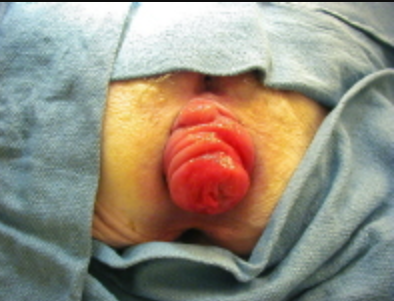 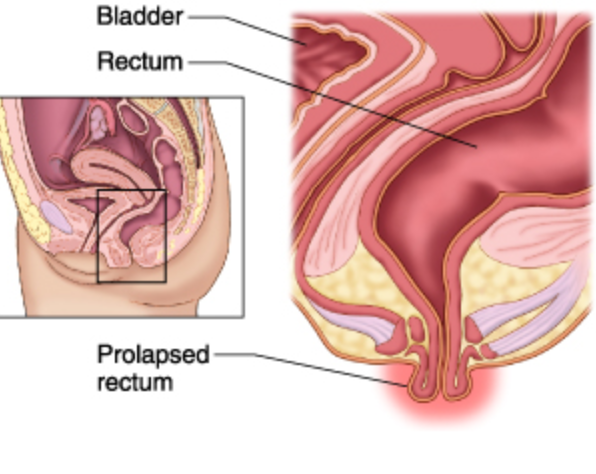 Prolaps = weefsel dat zich normaal binnen in het lichaam bevindt maar nu via een bestaande opening naar buiten puiltAnale prolaps = uitzakking van een deel van het rectum door de anusOorzaken:Door het verslappen van de bekkenbodemspieren en anale kringspieren wordt het rectum niet goed ondersteund en kan deze uitzakkenLangdurig peren bij obstipatie of een bevalling  elongatie van de rectale ligamentenVoorkomen: vooral vrouwen, weinig kinderenGraden:Interne prolaps (= recto-rectale invaginatie)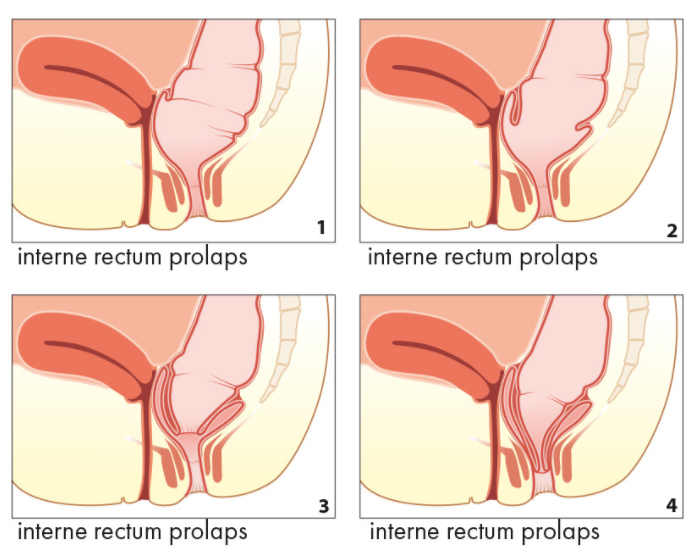 externe prolaps (totale rectumprolaps):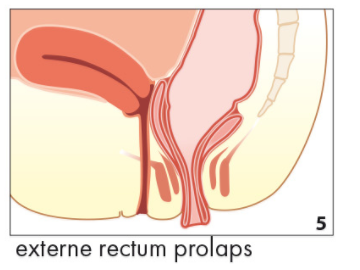 prolaps van de hele endeldarmwand, waarbij de hele wand van de 		endeldarm is uitgezaktAlleen tijdens defecatieProlaps bij hoesten en rechtstaanContinueSymptomen en KOSlijmsecretie en –verliesRBPA (als de mucosa gekwetst geraakt of er een solitair rectaal ulcus ontstaat)Moeilijk naar toilet gaanTenesmenFecale incontinentie (70%)door persen op wc kan intermittente prolaps uitgelokt wordenopenstaande anus (als IAS niet goed meer werkt door prolaps)ppa: hypotonie van de sfinctersgeassocieerde afwijkingen:rectocoelesolitair rectaal ulcusenterocoeleDiagnose:RX defecografie 			beoordeling graad van prolapsKijken of er begeleidende aandoeningen zijn (rectocoele,..)Coloscopie			‘solitair’ rectaal ulcusDD:Prolaberende rectumtumorProlaberende hemorroïdenBehandeling:Bij een kind: repositie + therapie van diarree of obstipatieBij een volwassene:Rectopexie met prothese met douglasectomie (= rectum terug ophangen in zijn normale anatomische positie en douglasholte weghalen)Sigmoïdresectie en rectale fixatieTransanale resectie of mucosectomieIndien nog incontinent na 6-12 m  sfinctersupplementatiePrognose: prolaps gaat altijd opgelost worden door rectopexie maar de graad van residuele incontinentie wordt bepaald door de begeleidende pudendusneuropathie en interne sfincter insufficiëntieRECTOCOELE 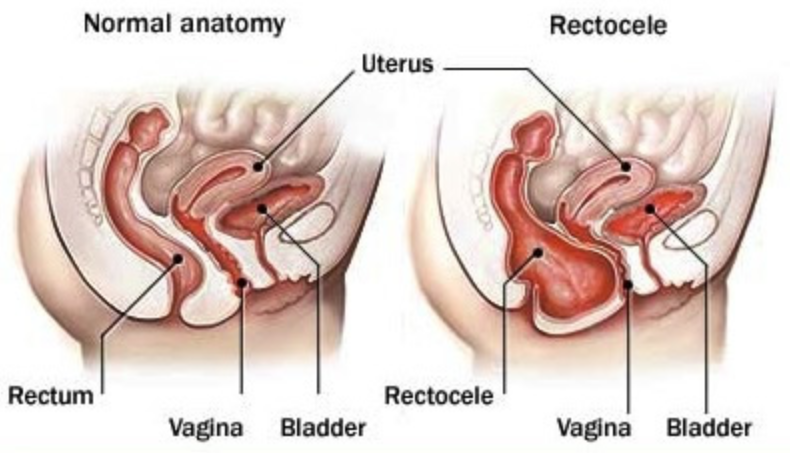 = Verzwakking van het rectovaginale septum   uitpuilen van de voorzijde van het rectum in de vaginaOorzaak:Na vaginale bevallingenNa langdurig en hard persenSymptomen:Na lang staan heb je een vaginaal ‘vol-gevoel’Anorectale obstipatie (als je vagina achterwand ondersteunt, gaat defaecatie gemakkelijker)Symptomen van bekkenspierdenervatieDiagnose:Inspectie tijdens valsalvaPPAGraad 1:	uitstulping bereikt de vulva nietGraad 2:	uitstulping bereikt de vulvaGraad 3:	uitstulping reikt tot buiten de vulvaRX defecografie: grootte en lokalisatie (supra-anaal, midden, hoog)Behandeling:Posterieure colporafie (= vernauwing van de vagina) + sfincter herstellen als deze geruptureerd isBij geassocieerde recto-rectale invaginatie, prolaps of enterocoele  recto-colpopexie Graad 1BloedingConservatiefGraad 2Prolaps bij stoelgang (spontane reductie)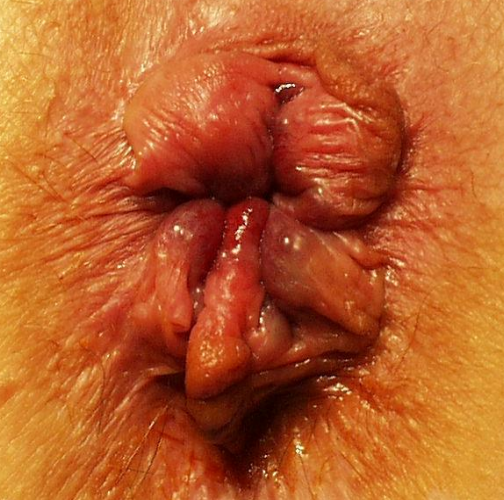 Baronn-ligatuurGraad 3Prolaps (manueel te reduceren)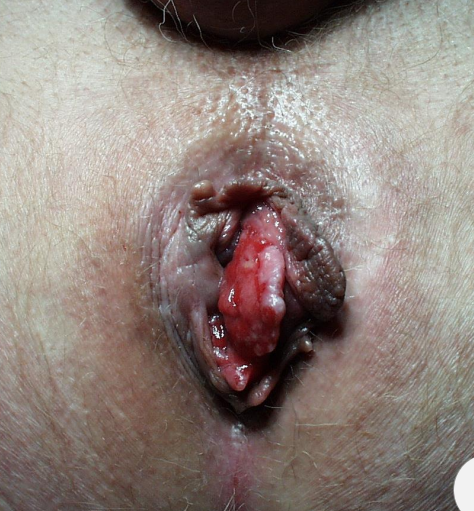 HeelkundeGraad 4Trombose: fluctio hemorrhoidalis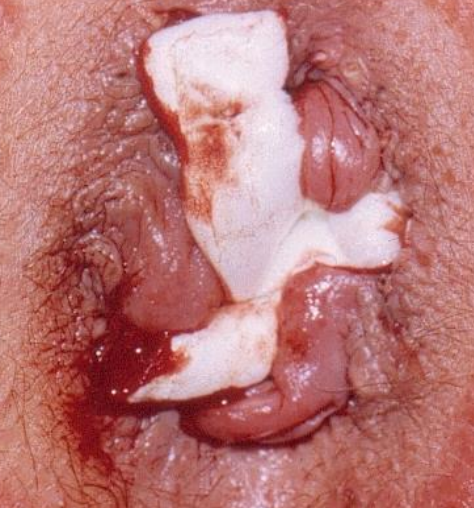 Heelkunde: dringend!!Anorectale aandoeningenCrohnDiepe ulceratiesMaligniteitAnaal kanaal tumorenLaag rectale tumorenRadiorectitisDiverticulitisPelvische perforatieSpecifieke indicatiesTBCActinomycosisVenerischHuisFuronkelTraumaPenetrerendepisiotomiePerianaal abcesIntersfincterische fistelIschiorectaal abcesTranssfincterische fistelSupralevator abcesSupralevatorische fistelExtrasfincterische fistel